    Городской округ город Дивногорск Красноярского края                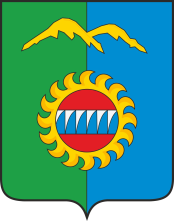 Дивногорский городской Совет депутатовРЕШЕНИЕ03.04.2023 г.                                          г. Дивногорск                                         № ________ПА_О результатах оперативно-служебной деятельности  подразделенийотдела полиции №13 межмуниципального управления МВД России «Красноярское» в 2023 году	Заслушав и обсудив информацию начальника межмуниципального управления МВД России «Красноярское» полковника полиции Березина Г.Н.  «О результатах оперативно-служебной деятельности подразделений отдела полиции №13 в 2023 году» Дивногорский городской Совет депутатов отмечает, что проделанная личным составом отдела полиции №13 работа способствовала поддержанию правопорядка в городе и поселках.  	Руководствуясь статьями 26, 35 Устава города Дивногорска, городской Совет депутатов РЕШИЛ:Принять к сведению информацию начальника МУ МВД России «Красноярское» полковника полиции Березина Г.Н.  о состоянии оперативной обстановки в г. Дивногорске и  результатах оперативно-служебной деятельности отдела полиции № 13 МУ МВД России «Красноярское»  за январь-декабрь 2023 года в соответствии с приложением к настоящему решению.2. Рекомендовать администрации города совместно с отделом полиции № 13 МУ МВД России «Красноярское»:-продолжить  профилактическую работу, связанную с предупреждением распространения наркотических средств среди населения; - для повышения качества информирования населения обеспечить распространение в электронных и печатных средствах массовой информации, в сети «Интернет», информационной продукции, содержащей правовую информацию  о способах и видах мошенничеств  с использованием телефонных и Интернет-ресурсов;-  поддерживать работу дружинников выделением дополнительных средств на премирование из местного бюджета;-  расширять участие населения в определении победителей в конкурсе  участковых; - совершенствовать взаимодействие при подготовки материалов для административной комиссии в отношении нарушителей тишины в МКД и правил благоустройства;-  продолжить практику установки видеокамер и уличного освещения в местах требующих особого контроля.	3. Настоящее решение вступает в силу со дня подписания.Председатель Дивногорскогогородского Совета депутатов	                                                     Ю.И. МурашовИНФОРМАЦИЯо состоянии оперативной обстановки в г. Дивногорске и  результатах оперативно-служебной деятельности отдела полиции № 13 МУ МВД России «Красноярское»  за январь-декабрь 2023 года.Общая характеристика криминальной обстановки на территории обслуживания отдела полиции № 13Подводя итоги оперативно-служебной деятельности отдела полиции за январь-декабрь 2023 года можно отметить, что проделанная личным составом работа способствовала определенным позитивным изменениям в оперативной обстановке, вместе с этим по ряду направлений допущено снижение результатов работы по сравнению с аналогичным периодом прошлого года.В отчетном периоде количество поступивших в отдел полиции № 13 заявлений и сообщений о преступлениях и происшествиях в сравнении с АППГ увеличилось на  2,5 %, всего зарегистрировано - 9791 (АППГ – 9548).Наряду с увеличением числа поступивших заявлений и сообщений о преступлениях и происшествиях, отмечается увеличение общего количества зарегистрированных преступлений на 26,3 %. Всего в отделе полиции № 13 зарегистрировано преступлений - 682 (АППГ- 540). Отмечается рост количества зарегистрированных тяжких и особо тяжких преступлений со 127 до 197 (+ 55,1 %). Анализируя общую структуру преступности на обслуживаемой территории прослеживается увеличение количества: мошенничеств с 83 до 176 (+ 112 %), при этом отмечается, что 67 фактов мошенничества возбуждены при покушении на хищение денежных средств, в аналогичном периоде прошлого года такие факты не возбуждались.   Кроме этого увеличилось количество грабежей с 10 до 13 (+ 30%), разбойных нападений с 2 до 3 (+ 50%), угонов с 2 до 5 (+ 150%), поджогов с 0 до 4 (+ 100%), незаконных рубок леса с 4 до 10 (+ 150%), краж из квартир с 10 до 12 (+ 20%).На уровне прошлого года осталось количество изнасилований – 1, вымогательств – 3. С положительной стороны можно отметить снижение количества преступлений с использованием информационно-телекоммуникационных технологий на 8,4 %, всего – 109 (АППГ - 119), из них краж – 34 (АППГ - 40), мошенничеств – 50 (АППГ – 70). Отмечается снижение количества зарегистрированных: убийств с 4 до 2, умышленных причинений тяжкого вреда здоровью с 6 до 4, краж с 263 до 232, ДТП с 9 до 8.Также отмечается снижение количества преступлений, где предметом преступного посягательства являются сотовые телефоны – 59 (АППГ - 66).	Состояние преступности на улицах и в общественных местах	Силами сотрудников отдела полиции № 13 принимались определенные меры профилактического характера по сдерживанию криминальной активности на улицах и в других общественных местах. В отчетном периоде наблюдается увеличение количества преступлений, совершенных в общественных местах, всего зарегистрировано - 200 (АППГ – 168), с положительной стороны отмечается снижение удельного веса – 29,3 % (АППГ – 31,1 %) от всех зарегистрированных преступлений. Количество преступлений, совершенных на улице увеличилось на 
24,3 % и составило - 92 (АППГ - 74), однако удельный вес преступлений, совершенных на улицах снизился – 13,5 % (АППГ – 13,7%).  Количество расследованных преступлений, совершенных в общественных местах за 12 месяцев 2023 года снизилось и составило - 89 (АППГ – 101); приостановлено - 73 (АППГ - 56). Процент раскрываемости преступлений, совершенных в общественных местах снизился и составил -  54,9% (АППГ – 64,3 %). Количество расследованных преступлений, совершенных на улице увеличилось и составило - 49 (АППГ - 40). Приостановлено - 45 преступлений, совершенных на улице (АППГ - 33). Процент раскрываемости преступлений, совершенных на улице составил -  52,1 % (АППГ – 54,8 %). Анализируя структуру преступности в общественных местах можно сделать вывод о том, что в текущем периоде преобладают кражи и мелкие хищения.Анализ преступлений, предусмотренных ст.158.1 УК РФ, показал, что 42 преступления указанной категории совершили 7 лиц. В целях недопущения роста совершения преступлений на улицах и в общественных местах, сотрудниками отдела полиции продолжается проведение профилактической работы.С целью профилактики краж из гаражей ежедневно осуществляется проверка гаражных массивов нарядами ОВ ППСП и ВНГ с фиксацией находящихся там лиц и автотранспорта, с дальнейшей проверкой их по имеющимся учетам.  Проводятся профилактические беседы с собственниками гаражей по техническому укреплению гаражей. Данные беседы так же проводятся при проведении сходов с гражданами, участковыми уполномоченными полиции всего за отчетный период проведено 20 сходов.В целях профилактики краж из магазинов и других торговых точек с собственниками проводятся беседы о необходимости установки видеонаблюдения в торговых объектах, раздаются памятки по профилактике мошенничеств, фальшивомонетчеств и сведений об УУП, обслуживающем тот или иной участок. Также данная информация размещена возле платежных терминалов и банкоматов.На маршрутах патрулирования осуществляется проверка по учетам сотовых телефонов, фиксируются лица, находящиеся на улицах в ночное время, проверяются лица переносящие (перевозящие) бытовую технику, инструменты, цветной металл.С целью профилактики угонов и краж из автотранспорта на маршрутах патрулирования проверяются дворовые территории, на которых располагаются автотранспортные средства. В целях профилактики преступлений и правонарушений, совершаемых в барах и кафе, ежедневно осуществляется их проверка наружными нарядами (всего на территории расположено 11 баров и кафе). Проводятся профилактические беседы с персоналом данных заведений о недопустимости продажи алкогольной продукции несовершеннолетним и их нахождение в вечернее и ночное время в указанных местах. С посетителями кафе проводятся беседы о сохранности личного имущества. Особое внимание обращается на ранее судимых лиц и лиц, находящихся под административным надзором. На постоянной основе нарядами проверяются места концентрации молодежи и студенческие общежития (всего 6 студенческих общежитий). Со студентами проводится профилактическая работа о недопустимости совершения преступлений и правонарушений.Организовано совместное несение службы нарядов ППСП и ДНД г.Дивногорска. Согласно утвержденного графика привлекаются представители ДНД в обеспечении правопорядка и безопасности путем совместного патрулирования с нарядами патрульно-постовой службы, улиц города Дивногорска. Результаты работы по выявлению преступлений двойной превенцииС положительной стороны отмечается выявление преступлений превентивной направленности, рост с 34 до 66 (+ 94,1 %).В целях выявления превентивных преступлений против жизни и здоровья сотрудниками ОУУПиДН на постоянной основе проводится профилактическая работа в жилом секторе, в том числе с подучетной категорией.Противодействие незаконному обороту наркотиковВ отчетном периоде принимались определенные меры по противодействию незаконному обороту наркотиков.  За январь-декабрь 2023 года количество выявленных преступлений в сфере незаконного оборота наркотических веществ увеличилось (+208,3 %) и составило - 37 (АППГ – 12), из них:- 24 - незаконный сбыт (АППГ- 10);- 10 – незаконное хранение (АППГ- 2);- 1 - организация притона (АППГ- 0):- 2 -  незаконное культивирование (АППГ - 0)Расследовано - 10 преступлений (АППГ - 5), из них по факту сбыта - 2 (АППГ – 3), приостановлено - 16 преступлений (АППГ - 11), из них по факту сбыта - 16 (АППГ – 9).Процент раскрываемости преступлений в сфере НОН составил 38,5 % (АППГ – 31,3 %).В результате оперативно-служебной деятельности из незаконного оборота изъято:- 122,86 грамм наркотических средств природного происхождения;- 81,536 грамм синтетических наркотических средств;- 17,514 грамм героина.В результате работы по административному законодательству,                           к административной ответственности привлечены:- 18 лиц, за употребление (АППГ - 8);- 7 лица, за хранение наркотиков в незначительном размере (АППГ - 2);- 5 лиц, за уклонение от прохождения медицинской диагностики              (АППГ - 1);	На учете в ГНК состоит 44 лица, на которых судом возложена дополнительная обязанность медицинского характера, в связи с потреблением наркотических средств, из них:  22 - уклоняются от прохождения обязанности,  22 - проходят лечение.Выявление наркопреступности - это меры, которые в основном, являются лишь последствиями проблемы, поэтому первостепенное внимание уделяется вопросам профилактики.Сотрудниками Отдела полиции № 13 на постоянной основе проводятся лекции и беседы в учебных заведениях, в том числе и об административной и уголовной ответственности за пропаганду, употребление, хранение, изготовление и сбыт наркотических средств и психотропных веществ, а также склонение к их потреблению. Социально-экономические характеристики преступности:Профилактика преступности несовершеннолетнихВ отчетном периоде увеличилось количество преступлений, совершенных несовершеннолетними и составило - 6 (АППГ – 2).Несовершеннолетними совершено 1 – умышленное причинение тяжкого вреда здоровью, 1 – побои, 3 – кражи, 1 – неправомерный доступ к компьютерной информации.	На профилактическом учете в подразделении по делам несовершеннолетних  на отчетный период состоит 17 несовершеннолетних (АППГ-18), неблагополучных  родителей 26 (АППГ-32). Поставлено на профилактический учет  36 подростков (АППГ-39), родителей 8 (АППГ-13), снято с профилактического учета подростков 37 (АППГ- 53), родителей 14 (АППГ-22) .С целью стабилизации подростковой преступности ОДН совместно со службами системы профилактики (педагогами образовательных организаций, ведущими специалистами отдела опеки и попечительства, специалистами КЦСОН), участковыми уполномоченными полиции проводили рейдовые мероприятия, проверялись места концентрации несовершеннолетних, а также посещались неблагополучные семьи.	Сотрудниками ОДН в образовательных учреждениях города проведено 434 выступления, 20 публикаций в СМИ (официальные страницы организаций служб системы профилактики в социальной сети «ВКонтакте»). Проведено 75 рейдовых мероприятий, в которых приняли участие представители служб системы профилактики.	В период с 13 по 20 апреля проведено ОПМ «Твой выбор». 20 апреля 2023 во всех учебных учреждения г.Дивногорска была осуществлена охрана общественного порядка, сотрудники полиции приняли участие в мероприятиях, посвящённых «Дню правовых знаний», проведены беседы с подростками.	Принято участие в 5 этапах «Декады дорожной безопасности»: 06.03.-15.03.2023 – 1 этап, 16.05-25.05.2023 – 2 этап, 12.09.-21.09-3 этап, 12.10.-25.10.2023 – 4 этап, 12.12.-21.12.2023-5 этап. В рамках «Декады дорожной безопасности» во всех школах г.Дивногорска проведены беседы с обучающимися о необходимости соблюдения ПДД, особенностях безопасного поведения в зимнее-весенний период.	В период с 13 по 24 марта принято участие в Общероссийской антинаркотической акции «Сообщи, где торгуют смертью». Ежедневно сотрудниками ОВ ППСП, инспекторами ОДН, УУП, ОУР проводились проверки мест концентрации несовершеннолетних, направленные на выявление и пресечение преступлений и административных правонарушений в сфере незаконного оборота наркотиков, а также привлечение к уголовной ответственности взрослых лиц, вовлекающих несовершеннолетних в незаконный оборот наркотиков. В школах, техникумах и КГБУ СО «Краевой центр семьи и детей» филиал «Дивногорский» были проведены беседы с обучающимися о последствиях употребления наркотических средств, психотропных веществ, а также уголовной ответственности за совершение преступлений, связанных с незаконным оборотом наркотических средств. Также индивидуальные беседы проведены с состоящими на профилактическом учёте подростками.	В период с 06 февраля по 10 февраля 2023 года, проведено оперативно-профилактическое мероприятие «Семья», в ходе которого совместно с УУП проверены все неблагополучные родители, несовершеннолетние, состоящие на учёте в ОДН, лиц, в отношении которых установлен административный надзор, формально попадающие под административный надзор, допускающие правонарушения в сфере семейно-бытовых отношений, проживающие совместно с несовершеннолетними.В период с 01 июня по 10 июня 2023 года на территории обслуживания ОП №13 проведено ОПМ «Защита». 	Ежедневно сотрудниками ОВ ППСП, инспекторами ОДН, УУП, ОУР проводятся проверки мест концентрации несовершеннолетних, направленные на выявление и пресечение преступлений и административных правонарушений в сфере незаконного оборота наркотиков, а также привлечение к уголовной ответственности взрослых лиц, вовлекающих несовершеннолетних в незаконный оборот наркотиков. Профилактика преступлений совершаемых лицами в состоянии опьяненияВ отчетном периоде число преступлений, совершаемых лицами в состоянии алкогольного опьянения увеличилось на 53,1 % и составило – 75 (АППГ - 49).  Число тяжких и особо тяжких преступлений, совершенных лицами данной категории увеличилось и составило - 18 (АППГ – 9). В целях недопущения преступлений, совершенных в состоянии опьянения в отделе полиции № 13 на постоянной основе проводится следующая работа:- проводятся мероприятия по пресечению административных правонарушений, связанных с появлением граждан в состоянии опьянения, всего - ст. 20.20 КоАП РФ (распитие спиртных напитков в общественных местах) – 116;-  ст. 20.21 КоАП РФ (появление в общественных местах в состоянии опьянения) – 379.- проводятся мероприятия, по выявлению административных правонарушений в сфере незаконной реализации алкогольной продукции, по итогам 12 месяцев 2023 года сотрудниками отдела полиции №13 выявлено 6 административных правонарушений в сфере незаконной реализации алкогольной продукции. Сотрудниками полиции проводились проверки торговых объектов реализующих алкогольную продукцию после 23 часов, в ходе проверки административных правонарушений не выявлено. 	Всего на территории г.Дивногорска 60 торговых объектов, реализующих алкогольную продукцию, 3 магазина, осуществляющих работу в круглосуточном режиме. Нестационарных торговых объектов, реализующих алкогольную продукцию на территории г.Дивногорска, нет. Преступлений в сфере оборота спиртосодержащей и алкогольной продукции на территории обслуживаемой отделом полиции №13 не выявлено.Профилактика преступлений лицами, ранее совершавшими преступления.Уровень криминальной активности лиц, ранее совершавших преступления снизился на 6,4 % и составил – 219 преступлений (АППГ - 234). Число тяжких и особо тяжких преступлений, совершенных лицами данной категории снизилось и составило - 42 (АППГ – 51). С целью недопущения роста криминальной активности лиц, ранее совершавших преступления, в отчетном периоде проведены мероприятия, в ходе которых особое внимание уделялось выявлению нарушений поднадзорными установленных судом ограничений, пресечению фактов уклонения профилактируемых лиц от осуществления административного надзора, укреплению взаимодействия между органами и подразделениями по предупреждению совершения преступлений лицами, в период нахождения под надзором. На сегодняшний день осуществляется контроль и профилактическая работа за 44 лицами, формально подпадающими под административный надзор (АППГ - 49) и 28 поднадзорными (АППГ - 34).Кроме того, осуществляется  административный надзор в отношении 29 граждан, из них: по инициативе ГУФСИН – 21,  по инициативе ОП № 13 – 8.За 12 месяцев 2023 года направлено 20 материалов на дополнительные ограничения и продление административного надзора, из них все удовлетворены.    Поставлено на учет лиц, формально подпадающих под адм. надзор – 13.Профилактика преступлений, совершаемых на бытовой почвеВ текущем году на обслуживаемой территории совершено 15 преступлений на бытовой почве + 114,3 % (АППГ - 7).  Удельный вес составил – 5,3 % (АППГ – 2,5 %).С целью недопущения роста совершения данного вида преступлений   осуществляется  профилактическая работа с лицами, состоящими на профилактическом учете, в том числе и лицами, допускающими правонарушения в сфере семейно-бытовых отношениях.  Всего в ОУУПиДН на профилактических учете состоит 14 лиц, совершивших правонарушения в сфере семейно-бытовых отношений и представляющими опасность для окружающих. Результаты работы по раскрытию ирасследованию преступленийВ течении 2023 года силами подразделений отдела полиции № 13 принимались определенные меры, направленные на повышение эффективности по раскрытию и расследованию преступлений.Несмотря на  увеличение количества расследованных преступлений на 0,7 % с 281 до 283, количество преступлений предварительное следствие по которым приостановлено увеличилось и составило с 266 до  381, в результате чего общий процент раскрываемости составил – 42,6 % (АППГ – 51,4 %). Кроме этого произошло снижение раскрываемости тяжких и особо преступлений с 40,6 % до 29,2 %. Данный факт обусловлен увеличением количества приостановленных тяжких и особо тяжких преступлений с 85 до 143. Количество расследованных уголовных составило – 59 (АППГ - 58).С негативной стороны отмечается общее снижение раскрываемости краж с 47 % до 40,9 %. Количество расследованных краж снизилось со 132 до 99, количество приостановленных краж снизилось и составило – 143 (АППГ - 149).  Раскрываемость краж ниже Краевого показателя (41,0 %), но выше показателя МУ (33,3%).Произошло снижение раскрываемости преступлений, где предметом посягательства являются средства сотовой связи – 40,6 % (АППГ – 53,7 %).Снизились результаты работы по раскрытию мошенничеств, процент раскрываемости составил 11,1 % (АППГ – 13,2 %). За анализируемый период раскрыто 21 мошенничество (АППГ - 9), количество приостановленных дел данной категории увеличилось до 168  (АППГ - 59).   Отмечается положительная тенденция раскрываемости грабежей. Процент раскрываемости возрос с 76,9 % до 81,8 %.  Раскрываемость таких видов преступлений, как УПТВЗ, изнасилования, разбои и угоны составил 100%.Возросла раскрываемость преступлений, совершенных с использованием информационно – телекоммуникационных технологий, в т.г.  процент раскрываемости составил – 28,3 % (в АППГ – 14,7%).  Количество раскрытых преступлений данного вида увеличилось и составило - 36 (АППГ - 15), приостановленных – 91 (АППГ – 87), из них приостановлено краж – 26 (АППГ- 29), мошенничеств – 52 (АППГ – 51).	Выводы и предложения	Результаты работы отдела полиции № 13 Межмуниципального управления МВД России «Красноярское» проанализированы, на основании проведенного анализа целесообразно:С целью профилактики преступности лицами ранее судимыми, лицами не имеющими постоянного источника дохода:- разработать комплекс мер по трудовому, бытовому устройству лиц, освободившихся из мест лишения свободы.  Социальная адаптация ранее судимых лиц существенно снижает риск совершения ими преступлений, в связи с этим необходимо обеспечить проведение комплекса социализирующих мероприятий в отношении данной категории граждан, направленных на восстановление их личностного статуса и социальной активности. 	Для охраны общественного порядка, профилактики преступлений и отслеживания возможных правонарушений необходимо:-  активизировать работу ТСЖ и управляющих компаний 
г. Дивногорска по установке видеонаблюдения в подъездах и на придворовых территориях, которые обеспечат безопасность жителей и осуществят контроль за сохранностью как личного, так и общественного имущества; 	- установить уличное освещения в неосвещаемых пешеходных зонах. Приложение к решениюДивногорского городского Совета депутатов от 03.04.2024 № _______ ПА